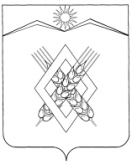 АДМИНИСТРАЦИЯ ХАРЬКОВСКОГО СЕЛЬСКОГО ПОСЕЛЕНИЯЛАБИНСКИЙ РАЙОНП О С Т А Н О В Л Е Н И Еот  21.01.2019                                                                                   № 1х. ХарьковскийОб утверждении Положения о стратегическом планированиив Харьковском сельском поселении Лабинского районаВ соответствии с Федеральным законом от 6 октября 2003 года № 131-ФЗ «Об общих принципах организации местного самоуправления в Российской Федерации», в целях реализации Федерального закона от 28 июня 2014 года № 172-ФЗ «О стратегическом планировании в Российской Федерации» и формирования системы стратегического планирования п о с т а н о в л я ю:1. Утвердить Положение о стратегическом планировании в Харьковском сельском поселении Лабинского района (прилагается).2. Ведущему специалисту администрации Харьковского сельского поселения Лабинского района  Филипченко О.В. разместить настоящее постановление на официальном сайте администрации Харьковского сельского поселения Лабинского района.3. Контроль за исполнением настоящего постановления оставляю за собой.4. Постановление вступает в силу со дня его обнародования.Глава администрацииХарьковского сельского поселенияЛабинского района                                                                      Н.Ф. ШумскийЛИСТ СОГЛАСОВАНИЯпроекта постановления администрацииХарьковского сельского поселения Лабинского района«Об утверждении Положения о стратегическом планированиив Харьковском сельском поселении Лабинского района»Проект подготовлен и внесен:Ведущий специалист администрацииХарьковского сельского поселенияЛабинского района                                                                     О.В. ФилипченкоПроект согласован:Глава администрацииХарьковского сельского поселенияЛабинского района                                                                      Н.Ф. ШумскийСпециалист 1 категории администрацииХарьковского сельского поселенияЛабинского района                                                                      Ю.С. СтрельниковаЗаявка на рассылку: Лабинская межрайонная прокуратура.Заявку составил:Ведущий специалист администрацииХарьковского сельского поселенияЛабинского района                                                                      О.В. ФилипченкоПРИЛОЖЕНИЕУТВЕРЖДЕНОпостановлением администрации Харьковского сельского поселения Лабинского районаот  21.01.2019  №  1ПОЛОЖЕНИЕо стратегическом планировании в Харьковском сельском поселении Лабинского района1. ОБЩИЕ ПОЛОЖЕНИЯ1.1. Положение о стратегическом планировании в Харьковском сельском поселении Лабинского района (далее – Положение) разработано в соответствии с Федеральными законами от 6 октября 2003 года № 131-ФЗ «Об общих принципах организации местного самоуправления в Российской Федерации», от 28 июня 2014 года № 172-ФЗ «О стратегическом планировании в Российской Федерации», Бюджетным кодексом Российской Федерации и определяет систему стратегического планирования в Харьковском сельском поселении Лабинского района.1.2. Положение регулирует отношения, возникающие между участниками стратегического планирования в процессе целеполагания, прогнозирования, планирования и программирования социально-экономического развития Харьковского сельского поселения Лабинского района, отраслей экономики и сфер муниципального управления, а также мониторинга и контроля реализации документов стратегического планирования.1.3. Понятия, используемые в настоящем Положении, применяются в том же значении, что и в Федеральном законе от 28 июня 2014 года № 172-ФЗ «О стратегическом планировании в Российской Федерации».1.4. Стратегическое планирование в Харьковском сельском поселении Лабинского района (далее – стратегическое планирование) осуществляется в соответствии с принципами и задачами, указанными в Федеральном законе от 28 июня 2014 года № 172-ФЗ «О стратегическом планировании в Российской Федерации».2. УЧАСТНИКИ СТРАТЕГИЧЕСКОГО ПЛАНИРОВАНИЯИ ИХ ПОЛНОМОЧИЯ2.1. Участниками стратегического планирования являются:Совет Харьковского сельского поселения Лабинского района (далее – Совет);администрация Харьковского сельского поселения Лабинского района (далее – Администрация);муниципальные организации в случаях, предусмотренных муниципальными нормативными правовыми актами.2.2. К полномочиям органов местного самоуправления Харьковского сельского поселения Лабинского района в сфере стратегического планирования относятся:определение долгосрочных целей и задач муниципального управления и социально-экономического развития муниципального образования, согласованных с приоритетами и целями социально-экономического развития Российской Федерации и Краснодарского края;разработка, рассмотрение, утверждение (одобрение) и реализация документов стратегического планирования по вопросам, отнесенным к полномочиям органов местного самоуправления муниципального образования;мониторинг и контроль реализации документов стратегического планирования, утвержденных (одобренных) органами местного самоуправления муниципального образования;иные полномочия в сфере стратегического планирования, определенные федеральными законами и муниципальными нормативными правовыми актами.3. ДОКУМЕНТЫ СТРАТЕГИЧЕСКОГО ПЛАНИРОВАНИЯ3.1. К документам стратегического планирования, разрабатываемым на уровне Харьковского сельского поселения Лабинского района, относятся:стратегия социально-экономического развития муниципального образования (при наличии решения органа местного самоуправления, принятого в соответствии с частью 2 статьи 39 Федерального закона от 28 июня 2014 года № 172-ФЗ «О стратегическом планировании в Российской Федерации»);план мероприятий по реализации стратегии социально-экономического развития муниципального образования (при наличии решения органа местного самоуправления, принятого в соответствии с частью 2 статьи 39 Федерального закона от 28 июня 2014 года № 172-ФЗ «О стратегическом планировании в Российской Федерации»);прогноз социально-экономического развития муниципального образования на среднесрочный или долгосрочный периоды;бюджетный прогноз муниципального образования на долгосрочный период;муниципальные программы.3.2. Документы стратегического планирования Харьковского сельского поселения Лабинского района подлежат обязательной государственной регистрации в федеральном государственном реестре документов стратегического планирования в порядке и сроки, установленные Правительством Российской Федерации, с учетом требований законодательства Российской Федерации о государственной, коммерческой, служебной и иной охраняемой законом тайне.3.3. Руководители органов местного самоуправления Харьковского сельского поселения Лабинского района несут ответственность за достоверность и своевременность представления информации для государственной регистрации документов стратегического планирования.3.4. Проекты документов стратегического планирования Харьковского сельского поселения Лабинского района выносятся на общественное обсуждение с учетом требований законодательства Российской Федерации, в том числе законодательства Российской Федерации о государственной, коммерческой, служебной и иной охраняемой законом тайне.3.5. Общественные обсуждения проекта документа стратегического планирования проводятся в соответствии с порядком, установленным Уставом Харьковского сельского поселения Лабинского района и муниципальными нормативными правовыми актами.3.6. Замечания и предложения, поступившие в ходе общественного обсуждения проекта документа стратегического планирования Харьковского сельского поселения Лабинского района, рассматриваются уполномоченным органом местного самоуправления, ответственным за разработку документа стратегического планирования.3.7. В целях обеспечения открытости и доступности информации об основных положениях документов стратегического планирования их проекты подлежат размещению на официальном сайте Администрации.3.8. К разработке документов стратегического планирования могут привлекаться объединения профсоюзов и работодателей, общественные, научные и иные организации с учетом требований законодательства Российской Федерации о государственной, коммерческой, служебной и иной охраняемой законом тайне.4. СТРАТЕГИЯ СОЦИАЛЬНО-ЭКОНОМИЧЕСКОГО РАЗВИТИЯ МУНИЦИПАЛЬНОГО ОБРАЗОВАНИЯ4.1. Стратегия социально-экономического развития Харьковского сельского поселения Лабинского района (далее – стратегия) разрабатывается на период, не превышающий периода, на который разрабатывается прогноз социально-экономического развития муниципального образования на долгосрочный период, в целях определения приоритетов, целей и задач социально-экономического развития муниципального образования, согласованных с приоритетами и целями социально-экономического развития Краснодарского края.4.2. Стратегия разрабатывается или корректируется с учетом других документов стратегического планирования муниципального образования и содержит:оценку достигнутых целей социально-экономического развития муниципального образования;приоритеты, цели, задачи и направления социально-экономической политики муниципального образования;показатели достижения целей социально-экономического развития муниципального образования, сроки и этапы реализации стратегии;ожидаемые результаты реализации стратегии;оценку финансовых ресурсов, необходимых для реализации стратегии;информацию о муниципальных программах муниципального образования, утверждаемых в целях реализации стратегии.4.3. Стратегия является основой для разработки муниципальных программ Харьковского сельского поселения Лабинского района и плана мероприятий по реализации стратегии социально-экономического развития муниципального образования.4.4. Порядок разработки и корректировки стратегии определяется постановлением Администрации.4.5. Порядок согласования стратегии в части полномочий органов государственной власти Краснодарского края по предметам совместного ведения органов государственной власти Краснодарского края и Харьковского сельского поселения Лабинского района с документами стратегического планирования, разрабатываемыми и утверждаемыми (одобряемыми) органами государственной власти Краснодарского края, определяется органами государственной власти Краснодарского края.5. ПЛАН МЕРОПРИЯТИЙ ПО РЕАЛИЗАЦИИ СТРАТЕГИИ5.1. План мероприятий по реализации стратегии (далее – план реализации стратегии) разрабатывается на основе положений стратегии на период ее реализации.5.2. План реализации стратегии содержит:цели и задачи социально-экономического развития муниципального образования, приоритетные для каждого этапа реализации стратегии;показатели реализации стратегии и их значения, установленные для каждого этапа реализации стратегии;комплексы мероприятий и перечень муниципальных программ, обеспечивающие достижение на каждом этапе реализации стратегии долгосрочных целей социально-экономического развития, указанных в стратегии.5.3. Порядок разработки и корректировки плана реализации стратегии определяется постановлением Администрации.5.4. План реализации стратегии утверждается Советом.6. ПРОГНОЗ СОЦИАЛЬНО-ЭКОНОМИЧЕСКОГО РАЗВИТИЯМУНИЦИПАЛЬНОГО ОБРАЗОВАНИЯ НА СРЕДНЕСРОЧНЫЙ ИЛИ ДОЛГОСРОЧНЫЙ ПЕРИОДЫ6.1. Прогноз социально-экономического развития Харьковского сельского поселения Лабинского района на долгосрочный или среднесрочный периоды (далее – прогноз социально-экономического развития) содержит:оценку достигнутого уровня социально-экономического развития муниципального образования;оценку факторов и ограничений экономического роста муниципального образования;направления социально-экономического развития муниципального образования и целевые показатели социально-экономического развития на определенный период, включая количественные показатели и качественные характеристики социально-экономического развития;основные параметры муниципальных программ;иные положения, определенные муниципальными нормативными правовыми актами.6.2. Порядок разработки и корректировки прогноза социально-экономического развития определяется постановлением Администрации.6.3. Прогноз социально-экономического развития одобряется Администрацией одновременно с принятием решения о внесении проекта местного бюджета в Совет.6.4. Бюджетный прогноз Харьковского сельского поселения Лабинского района на долгосрочный период разрабатывается в соответствии с Бюджетным кодексом Российской Федерации.7. МУНИЦИПАЛЬНЫЕ ПРОГРАММЫ7.1. Муниципальные программы Харьковского сельского поселения Лабинского района (далее – муниципальные программы) разрабатываются в соответствии с документами стратегического планирования муниципального образования.7.2. Перечень муниципальных программ, порядок принятия решения об их разработке, формировании и реализации утверждаются Администрацией.7.3. В случае, если на уровне Краснодарского края утверждена и реализуется государственная программа, направленная на достижение целей, относящихся к предмету совместного ведения органов государственной власти Краснодарского края и Харьковского сельского поселения Лабинского района, может быть разработана аналогичная муниципальная программа.7.4. Муниципальные программы утверждаются постановлением Администрации.8. МОНИТОРИНГ И КОНТРОЛЬ РЕАЛИЗАЦИИ ДОКУМЕНТОВ СТРАТЕГИЧЕСКОГО ПЛАНИРОВАНИЯ8.1. Целью мониторинга реализации документов стратегического планирования является повышение эффективности функционирования системы стратегического планирования, осуществляемого на основе комплексной оценки основных социально-экономических и финансовых показателей, содержащихся в документах стратегического планирования, а также повышение эффективности деятельности участников стратегического планирования по достижению в установленные сроки запланированных показателей социально-экономического развития муниципального образования.8.2. Основными задачами мониторинга и контроля реализации документов стратегического планирования являются:сбор, систематизация и обобщение информации о социально-экономическом развитии муниципального образования;оценка степени достижения запланированных целей социально-экономического развития;оценка результативности и эффективности документов стратегического планирования, разрабатываемых в рамках планирования и программирования;оценка влияния внутренних и внешних условий на плановый и фактический уровни достижения целей социально-экономического развития муниципального образования;оценка соответствия плановых и фактических сроков, ресурсов и результатов реализации документов стратегического планирования муниципального образования;оценка уровня социально-экономического развития муниципального образования, проведение анализа, выявление возможных рисков и угроз и своевременное принятие мер по их предотвращению;разработка предложений по повышению эффективности функционирования системы стратегического планирования.8.3. Документами, в которых отражаются результаты мониторинга в сфере социально-экономического развития, являются ежегодные отчеты главы Харьковского сельского поселения Лабинского района о результатах своей деятельности либо о деятельности Администрации и иных подведомственных учреждений, сводный годовой доклад о ходе реализации и об оценке эффективности реализации муниципальных программ.8.4. Порядок и сроки осуществления мониторинга реализации документов стратегического планирования и подготовки документов, в которых отражаются результаты мониторинга реализации документов стратегического планирования, определяется муниципальными нормативными правовыми актами.8.5. Документы, в которых отражаются результаты мониторинга реализации документов стратегического планирования, подлежат размещению на официальном сайте Администрации, за исключением сведений, отнесенных к государственной, коммерческой, служебной и иной охраняемой законом тайне.9. ОТВЕТСТВЕННОСТЬ ЗА НАРУШЕНИЕ ЗАКОНОДАТЕЛЬСТВА В СФЕРЕ СТРАТЕГИЧЕСКОГО ПЛАНИРОВАНИЯЛица, виновные в нарушении законодательства Российской Федерации и иных нормативных правовых актов в сфере стратегического планирования, несут ответственность в соответствии с законодательством Российской Федерации.Глава администрацииХарьковского сельского поселенияЛабинского района                                                                      Н.Ф. Шумский